Feedback to Candidate	Unit/Outcome....................................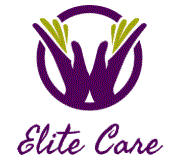 Candidate Name.................................................................................................Assessor Name...................................................................................................Activity.................................................................................................................Assessor signature...........................................................Date.....................Feedback to candidate:Action to be taken by candidate: